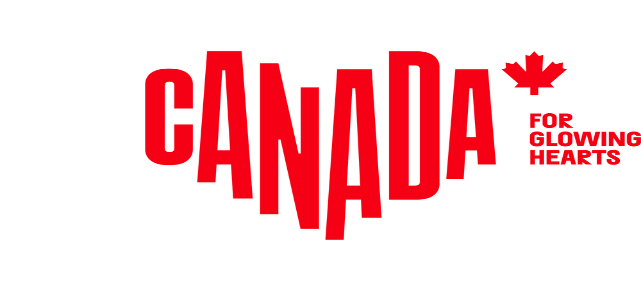 M E D I E N I N F O R M A T I O NPressemitteilung (03/2021)Global Peace Index: Kanada zählt zu den sichersten Ländern der WeltAhornland punktet mit friedlichem Lebensumfeld, Top-Gesundheitssystem und freundlichen Menschen – gute Bedingungen für Reisen nach Kanada nach GrenzöffnungBochum, den 18. März 2021 – Kanada ist eines der sichersten Länder der Welt! Im 2020 Global Peace Index landete das Ahornland auf Platz sechs weltweit, in der Region Nordamerika errang Kanada sogar den ersten Rang.Kanada punktete vor allem in den Kategorien politische Stabilität, interne Konflikte und Kriminalität. Zudem setzte sich das Ahornland durch exzellente Arbeitsmöglichkeiten, eine gute Gesundheitsversorgung und seine effektive Regierung von der Konkurrenz ab. Besonderes Lob gab es allerdings für die Kanadier selbst: Sie zählen zu den freundlichsten Menschen der ganzen Welt. Eine friedliche Umgebung und ein verlässliches Gesundheitssystem – das bietet nicht nur gute Lebensbedingungen für die Kanadier, sondern wird in naher Zukunft auch für Reisende eine größere Rolle spielen: „Wer bei der Auswahl seines Reiseziels auf Sicherheit setzt und Menschen begegnen möchte, die freundlich und zudem offen sind, Besuchern einen authentischen Einblick in ihr Leben zu gewähren, der trifft mit dem Ahornland eine gute Wahl“, betont Barbara Ackermann, Account Director von Destination Canada in Deutschland. “In Kanada können Reisende das friedliche Miteinander vieler verschiedener Kulturen und ihrer Besonderheiten erleben, unbesorgt durch einsame und abgelegene Landschaften fahren und unbekannte Abenteuer, Outdoor-Aktivitäten und wilden Tieren begegnen.”Die aktuellen Ergebnisse des Global Peace Index zeigen, dass die COVID-19 Pandemie weltweit für neue Spannungen und Unsicherheiten sorgt. Kanada zählt allerdings zu den zwei Regionen weltweit, die beim Thema Sicherheit ihr Ergebnis im Vergleich zu den Vorjahren verbessern konnten. Länder mit stabilen und sicheren Lebensbedingungen werden laut Studie schneller in der Lage sein, die Auswirkungen der Pandemie zu absorbieren. Der Global Peace Index wird vom Institute of Economics & Peace (IEP) erstellt und erschien in diesem Jahr zum 14. Mal. Die weltweit führende Studie zum Thema Friedlichkeit bewertet 163 unabhängige Staaten und Gebiete. Der aktuelle Bericht enthält die bislang umfassendste datengesteuerte Analyse zu Friedenstrends, ihrem wirtschaftlichen Wert und zur Entwicklung friedlicher Gesellschaften. Informationen für die Redaktion: Passendes Bildmaterial zur PM findet sich hier.Weitere Informationen für Medien, viele Story Ideas, Storyteller und alle Pressemitteilungen und News gibt’s unter: www.kanada-presse.de     Unseren Media-Newsletter und Pressemitteilungen können Sie hier abonnieren.Über Destination CanadaDestination Canada ist das offizielle kanadische Marketing-Unternehmen für den Tourismus. Wir möchten die Welt dazu inspirieren, die kulturelle Vielfältigkeit Kanadas zu entdecken. Gemeinsam mit unseren Partnern in der Tourismusbranche und den Regierungen der Territorien und Provinzen von Kanada bewerben und vermarkten wir Kanada in zehn Ländern weltweit, führen Marktforschungen durch und fördern die Entwicklung der Branche und ihrer Produkte.  www.canada.travel/corporatePressekontakt:Destination Canadaproudly [re]presented byThe Destination OfficeKIRSTEN BUNGARTSENIOR PUBLICIST/ MANAGER PR & MEDIA Lindener Str. 128, D-44879 Bochum, GermanyPhone: +49 (0) 234 324 980 75, Fax: +49 (0) 234 324 980 79kirsten@destination-office.de , www.kanada-presse.de, www.keepexploring.deFolgen Sie uns aufFacebook: facebook.com/entdeckekanadaInstagram: http://www.instagram.com/kanada_entdeckenTwitter: twitter.com/entdeckekanadaYoutube: youtube.com/entdeckeKanada 